PLAN DE ESTUDIOSNOMBRE DE LA INSTITUCIÓNTIPO Y NOMBRE DEL PLAN DE ESTUDIOSCOORDINADOR (A) DEL PLAN DE ESTUDIOSPERFIL ACADÉMICO DEL (DE LA) COORDINADOR (A)VIGENCIAEXHIBIR LA INFORMACIÓN DE LOS PLANES DE ESTUDIO, CONFORME A LOS SIGUIENTES SUPUESTOS Y ATENDIENDO LAS INDICACIONES PARA EL LLENADO DE CADA FORMATO:NOTA: de las áreas de formación no es obligatorio que todas estén presentes. Los recuadros de la estructura del plan de estudios por semestre/cuatrimestre deberán llenarse respetando el uso gramatical de mayúsculas y minúsculas, ejem. en asignatura Psicología Aplicada / Teorías de Tercera Generación. FECHA DE AUTORIZACIÓN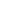 ING. MARCO ARTURO CASTRO AGUILERADIRECTOR GENERAL DE INCORPORACIÓN Y SERVICIOS ESCOLARESFDP02MODALIDADDURACIÓN DEL CICLOcuatrimestral / semestralDURACIÓN DEL PLAN DE ESTUDIOSCLAVE DEL PLAN DE ESTUDIOSRVOE1. ANTECEDENTES ACADÉMICOS DE INGRESOCitar el nivel educativo previo requerido2. MÉTODOS DE INDUCCIÓNMencionar los medios a través de los cuales se dará a conocer al aspirante toda la información relativa al plan de estudios, requisitos de admisión, matrícula, cuotas, libros e insumos, requisitos técnicos y de supervisión, exámenes y servicios de apoyo antes de la admisión.En caso de la modalidad no escolarizada y mixta, informar los requisitos tecnológicos mínimos exigidos por el tipo de programa.3. PERFIL DE INGRESOCONOCIMIENTOSHABILIDADESACTITUDES4. PROCESO DE SELECCIÓN DE ESTUDIANTESEl proceso de selección de estudiantes deberá ser académico, tomará en cuenta el perfil de ingreso.5. PERFIL DE EGRESOCONOCIMIENTOSHABILIDADESACTITUDES6. MAPA CURRICULARSíntesis del plan de estudios en el cual se muestra de manera esquemática la distribución de las unidades de aprendizaje, secuencias (verticalidad y horizontalidad), flexibilidad para seleccionar trayectorias de estudio, número de unidades de aprendizaje por periodo lectivo (año escolar, semestre, cuatrimestre, trimestre, etcétera), las unidades de aprendizaje obligatorias y optativas.7. FLEXIBILIDAD CURRICULARSolo aplica para currícula flexible (que permita al estudiante, conjuntamente con su comité tutorial diseñar su trayectoria 8. OBJETIVO GENERAL DEL PLAN DE ESTUDIOSDeberá expresar una descripción de los resultados que deben obtenerse en el proceso educativo y centrarse en satisfacer las necesidades sociales.9. OBJETIVOS PARTICULARES Y/ O COMPETENCIAS DEL PLAN DE ESTUDIOSDeberán diseñarse como logros a mediano plazo de aprendizaje, estos son consecuencia del proceso educativo.10. ESTRUCTURA DEL PLAN DE ESTUDIOSAPARTADODESCRIPCIÓNÁREAIndica la forma en que se organizan las asignaturas (por áreas).Formación  GeneralApoyarán al estudiante durante su trayectoria educativa, ejemplo; inglés, comunicación, estrategias de aprendizaje, etc.Formación BásicaAquellas que recogen los aspectos básicos de la rama de conocimiento.Formación DisciplinarSe orientan a obtener saberes que determinan con certeza  a la profesión.Se adquirirán habilidades para la formulación y solución de problemas. Formación EspecializanteAquellas asignaturas que especializan al alumno en alguna rama del conocimiento de su futura profesión. Formación Técnica (son seriadas)Asignaturas que son prácticas, en las cuales se desarrollan habilidades o destrezas de la carrera profesional. Formación ElectivaEstá encaminada hacia otros saberes y experiencias de aprendizajes, distintos y complementarios a los de su disciplina y futura profesión.ASIGNATURA O UNIDAD DE APRENDIZAJEEspecificar el nombre con el que se identifica a cada una de las asignaturas. Elegir de acuerdo a la disciplina o campo de estudio y evitar el uso de abreviaturas o terminología extranjera.CLAVE DE ASIGNATURA O UNIDAD DE APRENDIZAJEIdentificar de manera numérica o alfanumérica cada una de las asignaturas. Ej. si es una Lic. en Ingeniería en Sistemas se redactaría de la siguiente manera LIS01, " L" indica el nivel educativo, la" I" indica Ingeniería y "S" indica Sistemas. El 01 indica la primera asignatura, enumerarse en lo sucesivo.SERIACIÓNEnunciar la clave de la asignatura que previamente debió cursarse y que determina la secuencia temática con la actual. Para organización curricular por módulos este apartado es obligatorio.HORAS BAJO CONDUCCIÓN DOCENTEEstablecer el número de horas-clase que se dedicarán por ciclo a la asignatura. Considerar horas completas.HORAS INDEPENDIENTESProponer el número de horas que dedica el estudiante por ciclo para su estudio independiente.CRÉDITOSIndicar el número de créditos establecidos para cada asignatura. Considerar 0.0625 por cada hora destinada al desarrollo de las actividades bajo conducción de un académico e independientes por ciclo. Los créditos no pueden redondearse o ser con decimales.TIPO DE INSTALACIONESEspecificar el tipo de instalación (incluyendo especiales) que emplea para el desarrollo de las actividades de aprendizaje bajo la conducción de un académico. Vincular con la modalidad educativa. Para el llenado de las instalaciones se abreviará de la siguiente manera: A= Aula. AV= Ambiente Virtual. B= Biblioteca. C= Consultorios. L= Laboratorios. AM=Aula de usos Múltiples, CC=Centro de computo.SUMA TOTALPresentar los resultados obtenidos de la sumatoria de horas bajo conducción de un académico e independientes y créditos, correspondientes al número de asignaturas que deberán cursarse para acreditar el plan de estudios.1ER SEMESTRE / CUATRIMESTRE1ER SEMESTRE / CUATRIMESTRE1ER SEMESTRE / CUATRIMESTRE1ER SEMESTRE / CUATRIMESTRE1ER SEMESTRE / CUATRIMESTRE1ER SEMESTRE / CUATRIMESTRE1ER SEMESTRE / CUATRIMESTRE1ER SEMESTRE / CUATRIMESTREÁREAASIGNATURA O UNIDAD DE APRENDIZAJECLAVESERIACIÓNHORASHORASCRÉDITOSINSTALACIONESÁREAASIGNATURA O UNIDAD DE APRENDIZAJECLAVESERIACIÓNCON DOCENTEINDEP.CRÉDITOSINSTALACIONESFormación GeneralAsignaturaLLL101Aula 100Formación BásicaLLL102Formación DisciplinarLLL103Formación EspecializanteLLL104Formación TécnicaLLL106TOTAL:TOTAL:TOTAL:2DO SEMESTRE / CUATRIMESTRE2DO SEMESTRE / CUATRIMESTRE2DO SEMESTRE / CUATRIMESTRE2DO SEMESTRE / CUATRIMESTRE2DO SEMESTRE / CUATRIMESTRE2DO SEMESTRE / CUATRIMESTRE2DO SEMESTRE / CUATRIMESTRE2DO SEMESTRE / CUATRIMESTREÁREAASIGNATURA O UNIDAD DE APRENDIZAJECLAVESERIACIÓNHORASHORASCRÉDITOSINSTALACIONESÁREAASIGNATURA O UNIDAD DE APRENDIZAJECLAVESERIACIÓNCON DOCENTEINDEP.CRÉDITOSINSTALACIONESFormación GeneralAsignaturaLLL101Aula 100Formación BásicaLLL102Formación DisciplinarLLL103Formación EspecializanteLLL104Formación TécnicaLLL106TOTAL:TOTAL:TOTAL:3ER SEMESTRE / CUATRIMESTRE3ER SEMESTRE / CUATRIMESTRE3ER SEMESTRE / CUATRIMESTRE3ER SEMESTRE / CUATRIMESTRE3ER SEMESTRE / CUATRIMESTRE3ER SEMESTRE / CUATRIMESTRE3ER SEMESTRE / CUATRIMESTRE3ER SEMESTRE / CUATRIMESTREÁREAASIGNATURA O UNIDAD DE APRENDIZAJECLAVESERIACIÓNHORASHORASCRÉDITOSINSTALACIONESÁREAASIGNATURA O UNIDAD DE APRENDIZAJECLAVESERIACIÓNCON DOCENTEINDEP.CRÉDITOSINSTALACIONESFormación GeneralAsignaturaLLL101Aula 100Formación BásicaLLL102Formación DisciplinarLLL103Formación EspecializanteLLL104Formación TécnicaLLL106TOTAL:TOTAL:TOTAL:4TO SEMESTRE / CUATRIMESTRE4TO SEMESTRE / CUATRIMESTRE4TO SEMESTRE / CUATRIMESTRE4TO SEMESTRE / CUATRIMESTRE4TO SEMESTRE / CUATRIMESTRE4TO SEMESTRE / CUATRIMESTRE4TO SEMESTRE / CUATRIMESTRE4TO SEMESTRE / CUATRIMESTREÁREAASIGNATURA O UNIDAD DE APRENDIZAJECLAVESERIACIÓNHORASHORASCRÉDITOSINSTALACIONESÁREAASIGNATURA O UNIDAD DE APRENDIZAJECLAVESERIACIÓNCON DOCENTEINDEP.CRÉDITOSINSTALACIONESFormación GeneralAsignaturaLLL101Aula 100Formación BásicaLLL102Formación DisciplinarLLL103Formación EspecializanteLLL104Formación TécnicaLLL106TOTAL:TOTAL:TOTAL:ÁREAASIGNATURA O UNIDAD DE APRENDIZAJECLAVESERIACIÓNHORASHORASCRÉDITOSINSTALACIONESÁREAASIGNATURA O UNIDAD DE APRENDIZAJECLAVESERIACIÓNCON DOCENTEINDEP.CRÉDITOSINSTALACIONESFORMACIÓN ELECTIVAAsignaturaFORMACIÓN ELECTIVAFORMACIÓN ELECTIVAFORMACIÓN ELECTIVAFORMACIÓN ELECTIVAFORMACIÓN ELECTIVAFORMACIÓN ELECTIVANÚMERO MÍNIMO DE HORAS QUE SE DEBERÁN ACREDITAR EN LAS ASIGNATURAS DE FORMACIÓN ELECTIVA, BAJO LA CONDUCCIÓN DE UN DOCENTENÚMERO MÍNIMO DE HORAS QUE SE DEBERÁN ACREDITAR EN LAS ASIGNATURAS DE FORMACIÓN ELECTIVA, BAJO LA CONDUCCIÓN DE UN DOCENTENÚMERO MÍNIMO DE HORAS QUE SE DEBERÁN ACREDITAR EN LAS ASIGNATURAS DE FORMACIÓN ELECTIVA, BAJO LA CONDUCCIÓN DE UN DOCENTENÚMERO MÍNIMO DE HORAS QUE SE DEBERÁN ACREDITAR EN LAS ASIGNATURAS DE FORMACIÓN ELECTIVA, BAJO LA CONDUCCIÓN DE UN DOCENTENÚMERO MÍNIMO DE HORAS QUE SE DEBERÁN ACREDITAR EN LAS ASIGNATURAS DE FORMACIÓN ELECTIVA, BAJO LA CONDUCCIÓN DE UN DOCENTENÚMERO MÍNIMO DE HORAS QUE SE DEBERÁN ACREDITAR EN LAS ASIGNATURAS DE FORMACIÓN ELECTIVA, BAJO LA CONDUCCIÓN DE UN DOCENTENÚMERO MÍNIMO DE HORAS QUE SE DEBERÁN ACREDITAR EN LAS ASIGNATURAS DE FORMACIÓN ELECTIVA, BAJO LA CONDUCCIÓN DE UN DOCENTENÚMERO MÍNIMO DE CRÉDITOS QUE SE DEBERÁN ACREDITAR EN LAS ASIGNATURAS DE FORMACIÓN ELECTIVANÚMERO MÍNIMO DE CRÉDITOS QUE SE DEBERÁN ACREDITAR EN LAS ASIGNATURAS DE FORMACIÓN ELECTIVANÚMERO MÍNIMO DE CRÉDITOS QUE SE DEBERÁN ACREDITAR EN LAS ASIGNATURAS DE FORMACIÓN ELECTIVANÚMERO MÍNIMO DE CRÉDITOS QUE SE DEBERÁN ACREDITAR EN LAS ASIGNATURAS DE FORMACIÓN ELECTIVANÚMERO MÍNIMO DE CRÉDITOS QUE SE DEBERÁN ACREDITAR EN LAS ASIGNATURAS DE FORMACIÓN ELECTIVANÚMERO MÍNIMO DE CRÉDITOS QUE SE DEBERÁN ACREDITAR EN LAS ASIGNATURAS DE FORMACIÓN ELECTIVANÚMERO MÍNIMO DE CRÉDITOS QUE SE DEBERÁN ACREDITAR EN LAS ASIGNATURAS DE FORMACIÓN ELECTIVATOTAL DE HORAS DE TRABAJO BAJO LA CONDUCCIÓN DE UN DOCENTE DURANTE TODA LA CARRERATOTAL DE HORAS DE TRABAJO DE MANERA INDEPENDIENTE DURANTE TODA LA CARRERATOTAL DE CRÉDITOS DE LA CARRERA13. ACTUALIZACIÓN DEL PLAN DE ESTUDIOSInstancias, mecanismos de evaluación, formas y periodicidad.14. PROYECTO DE SEGUIMIENTO A EGRESADOSInstancias, criterios, formas y periodicidad.15. VINCULACIÓN CON COLEGIOS DE PROFESIONISTAS, ACADEMIAS, ASOCIACIONES PROFESIONALES, ETC.Señalar los convenios de vinculación o colaboración afines a la profesión de egreso, que se tengan o se pretendan establecer.Para instituciones de nuevo RVOE anexar cartas de intención de dichos convenios.